Executive Status Report - Period/Year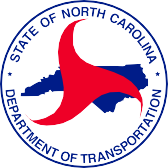 Project Name: 	Project ID: Project Division: 	Project Location: NCDOT Project Manager: [Name]Consultant Project Manager: [Name, Firm Name]Project Description: What’s Changed Since Last UpdateProject BudgetProject BudgetEstimatedProgrammedProgrammedEstimatedProgrammedProgrammedPreliminary EngineeringPreliminary Engineering$ROW ROW $$$UtilitiesUtilities$$$ConstructionConstruction$$$TotalTotal$$$Look AheadMajor items regarding SSBQR in the next 2-weeks & 2-monthsLook AheadMajor items regarding SSBQR in the next 2-weeks & 2-monthsLook AheadMajor items regarding SSBQR in the next 2-weeks & 2-monthsLook AheadMajor items regarding SSBQR in the next 2-weeks & 2-monthsLook AheadMajor items regarding SSBQR in the next 2-weeks & 2-monthsProject RisksProject ScheduleProject ScheduleProject ScheduleProject ScheduleProject ScheduleExpected DateExpected DateExpected DateCompleteNTPMM/DD/YYYYMM/DD/YYYYMM/DD/YYYYEnvironmental Doc.ROW PlansDesignPermits SubmittedROW AcquisitionUtility RelocationLetPercent CompleteTo edit graph: right-click the graph, then select Edit Data.Percent CompleteTo edit graph: right-click the graph, then select Edit Data.Percent CompleteTo edit graph: right-click the graph, then select Edit Data.Percent CompleteTo edit graph: right-click the graph, then select Edit Data.Percent CompleteTo edit graph: right-click the graph, then select Edit Data.Percent CompleteTo edit graph: right-click the graph, then select Edit Data.